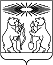 О внесении изменений в постановление администрации Северо-Енисейского района «Об утверждении лимитов потребления энергетических ресурсов, установленных для муниципальных учреждений Северо-Енисейского района на 2023 год»В целях уточнения лимитов потребления энергетических ресурсов муниципальными учреждениями Северо-Енисейского района, на основании Федерального закона от 23.11.2009 №261-ФЗ «Об энергосбережении и о повышении энергетической эффективности и о внесении изменений в отдельные законодательные акты Российской Федерации», приказа  Минэкономразвития России от 15.07.2020 №425 «Об утверждении методических рекомендаций по определению в сопоставимых условиях целевого уровня снижения государственными (муниципальными) учреждениями суммарного объема потребляемых ими дизельного и иного топлива, мазута, природного газа, тепловой энергии, электрической энергии, угля, а также объема потребляемой ими воды», руководствуясь статьей 34 Устава Северо-Енисейского района, ПОСТАНОВЛЯЮ:1. Внести в постановление администрации Северо-Енисейского района от 19.12.2022 № 561-п «Об утверждении лимитов потребления энергетических ресурсов, установленных для муниципальных учреждений Северо-Енисейского района на 2023 год» (в редакции постановлений администрации Северо-Енисейского района от 18.01.2023 № 26-п, от 14.03.2023 № 103-п, от 21.07.2023 № 320-п. от 04.08.2023 № 339-п, от 08.08.2023 № 342-п) (далее – постановление) следующие изменения:1) в приложении к постановлению, именуемом «Лимиты потребления энергетических ресурсов, установленные для муниципальных учреждений Северо-Енисейского района на 2023 год»:а) в строке 1.3 цифры «3 931,200» заменить цифрами «2 167,988»; цифры «3 931,200» заменить цифрами «2 167,988»; б) в строке 1.4 цифры «293,914» заменить цифрами «157,688»; цифры «2 342,340» заменить цифрами «1 641,695»; цифры «2 342,340» заменить цифрами «1 641,695»;в) в строке 1.7 цифры «1 196,640» заменить цифрами «877,900»; цифры «4 746,250» заменить цифрами «3 504,712»; цифры «4 746,250» заменить цифрами «3 504,712»;г) в строке 1.9 цифры «2 478,716» заменить цифрами «1 247,217»;д) в строке 1.11 цифры «593,811» заменить цифрами «481,659»;е) в строке 1.12 цифры «652,000» заменить цифрами «273,539»;ж) в строке 1.13 цифры «5 250,00» заменить цифрами «5 893,00»;з) в строке 1.15 цифры «1 119,580» заменить цифрами «540,920»; цифры «1 119,580» заменить цифрами «540,920»;и) в строке 2.4 цифры «217,690» заменить цифрами «170,340»; цифры «217,690» заменить цифрами «170,340»; цифры «64 300,00» заменить цифрами «51 390,00»;к) в строке 2.4.2 цифры «4,200» заменить цифрами «1,750»; цифры «620,00» заменить цифрами «600,00»;л) в строке 2.7 цифры «10 000,00» заменить цифрами «8 700,00»;м) в строке 2.8 цифры «157,144» заменить цифрами «103,960»; цифры «5 000,00» заменить цифрами «5 500,00»;н) в строке 2.10 цифры «5 600,00» заменить цифрами «4 860,00»;о) в строке 2.13 цифры «152,664» заменить цифрами «150,075»;п) в строке 6 цифры «21 837,00» заменить цифрами «13 867,00»;р) в строке 7 цифры «68 373,00» заменить цифрами «55 373,00».2. Настоящее постановление вступает в силу со дня подписания, подлежит опубликованию в газете «Северо-Енисейский вестник» и размещению на официальном сайте Северо-Енисейского района 
в информационно-телекоммуникационной сети «Интернет» (www.admse.ru).Глава Северо-Енисейского района				                     А.Н. РябцевАДМИНИСТРАЦИЯ СЕВЕРО-ЕНИСЕЙСКОГО РАЙОНАПОСТАНОВЛЕНИЕАДМИНИСТРАЦИЯ СЕВЕРО-ЕНИСЕЙСКОГО РАЙОНАПОСТАНОВЛЕНИЕ«20» декабря 2023 г.№ 555-пгп Северо-Енисейскийгп Северо-Енисейский